國際觀專欄(217)我們應該注意提格雷(Tigray)戰爭李家同	我們的媒體只注意俄烏戰爭，幾乎很少報導在非洲的提格雷(Tigray)戰爭。提格雷戰爭是衣索比亞內戰，2021年開始。根據比利時Ghent大學的研究，至少有50萬人因這場戰爭而死亡，大約10萬人在戰火中喪生生命，大約有20萬人死於飢餓，其他的包含因為缺乏醫藥而死亡。提格雷戰爭也有種族淨化的問題，雖然衣索比亞政府不願意承認。	提格雷戰爭雖然造成悲慘的局面，但很少人關心這場戰爭。聯合國也因此缺乏救援的經費，即使有救援物資，有時也很難送入這個地區。今天世界衛生組織主席聲稱，世人之所以不注意這場戰爭是因為膚色的問題。如果提格雷戰爭受損的人是白人，一定會受到重視。	我在這裡向大家呼籲，非洲人也是人，我們的媒體如果完全不報導非洲的新聞，國人不可能有真正的國際觀。博幼基金會漏網新聞幾乎每周都會提到提格雷戰爭的。	我們沒有理由不知道非洲地區的一些悲慘情況。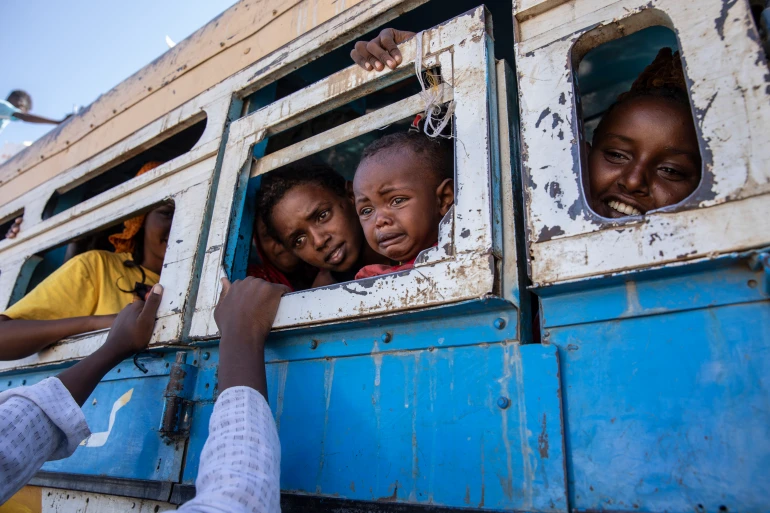 